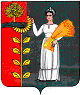 СОВЕТ ДЕПУТАТОВ СЕЛЬСКОГО ПОСЕЛЕНИЯСРЕДНЕМАТРЕНСКИЙ   СЕЛЬСОВЕТДобринского муниципального района 53-я сессия V созываРЕШЕНИЕ22.01.2019                                  с.Средняя Матренка 		№ 172-рсО внесении изменений в Положение "О денежном содержании и социальных гарантиях военно-учетного работника сельского поселения Среднематренский сельсовет Добринского муниципального района Липецкой области"Рассмотрев представленный администрацией сельского поселения проект решения "О внесении изменений в Положение " О денежном содержании и социальных гарантиях военно-учетного работника сельского поселения Среднематренский сельсовет Добринского муниципального района Липецкой области", руководствуясь Распоряжением Правительства Российской Федерации от 11.09.2012г. №1667-р, рекомендательным письмом Министерства обороны Российской Федерации от 12.12.2017 г. № ОПППиУМР/3730, Положением "О бюджетном процессе сельского поселения Среднематренский сельсовет", Уставом сельского поселения Среднематренский сельсовет, Совет депутатов сельского поселенияРЕШИЛ:1. Внести изменения в Положение "О денежном содержании и социальных гарантиях военно-учетного работника сельского поселения Среднематренский сельсовет Добринского муниципального района Липецкой области" (утвержденный решением Совета депутатов сельского поселения от 22.12.2017г. №118-рс) (прилагаются).2.Направить указанный нормативный правовой акт главе сельского поселения для подписания и официального обнародования.3.Настоящее решение вступает в силу на правоотношения, возникшие с 01.01.2019 года. Председатель Совета депутатов  сельского поселения  Среднематренский сельсовет                                            Н.А.Гущина Приняты  решением Совета депутатов сельского  поселения Среднематренский сельсовет  от 22.01.2019 г. № 172 - рсИЗМЕНЕНИЯ  в Положение " О денежном содержании и социальных гарантиях военно-учетного работника сельского поселения Среднематренский сельсовет Добринского муниципального района Липецкой области"  Внести в "Положение о денежном содержании и социальных гарантиях военно-учетного работника сельского поселения Среднематренский сельсовет Добринского муниципального района Липецкой области" (утвержденный решением Совета депутатов сельского поселения от 22.12.2017г. №118-рс) следующие изменения:1.Приложение к Положению «О денежном содержании и социальных гарантиях специалиста ВУР  по первичному  воинскому учету  граждан в  сельском поселении Среднематренский сельсовет Добринского муниципального района Липецкой области Российской Федерации изложить в новой редакции:Размеры должностных окладов военно-учетному работнику  сельского поселения Среднематренский сельсовет  (в руб.)  Глава сельского поселения  Среднематренский сельсовет                                             Н.А.ГущинаКвалификационные требования (характеристики) по должностямДолжностной окладВоенно-учетный работник11280